Solicitations and DeadlinesDecember 1, 2012–April 30, 2013National Science Foundation (NSF) (http://www.nsf.gov/index.jsp) December 3: NSF Science, Engineering and Education for Sustainability Fellows (NSF SEES Fellows), http://www.nsf.gov/pubs/2011/nsf11575/nsf11575.htm December 4: Required Letter of Intent for Cyber-Enabled Science and Engineering (CyberSEES), http://www.nsf.gov/pubs/2013/nsf13500/nsf13500.htm December 5: Ecology and Evolution of Infectious Diseases, http://www.nsf.gov/pubs/2012/nsf12587/nsf12587.htm December 6: Discovery Research K-12 (DRK-12), http://www.nsf.gov/pubs/2011/nsf11588/nsf11588.htm December 12: Partnerships for Innovation: Building Innovation Capacity (PFI: BIC) full proposals, http://www.nsf.gov/pubs/2012/nsf12578/nsf12578.htm. NOTE: This is a limited submission. UTEP’s proposal will be chosen from the teams that submit draft LOI’s.December 15:  Innovation Corps Program (I-Corps), http://www.nsf.gov/pubs/2011/nsf11560/nsf11560.htmDecember 17: Cyberlearning: Transforming Education Exploratory Projects, http://www.nsf.gov/pubs/2011/nsf11587/nsf11587.htm January 9: Division of Environmental Biology Core Programs Preliminary Proposals, http://www.nsf.gov/pubs/2011/nsf11573/nsf11573.htm January 9: Virtual Organizations as Sociotechnical Systems, http://www.nsf.gov/pubs/2011/nsf11501/nsf11501.htm January 12: Division of Integrative Organismal Systems Core Programs Preliminary Proposals, http://www.nsf.gov/pubs/2011/nsf11572/nsf11572.htm January 14:  Full Proposals for Advancing Informal STEM Learning (AISL), http://www.nsf.gov/pubs/2012/nsf12560/nsf12560.htm January 14: Type 2 and Type 3 proposals for Transforming Undergraduate Education in Science, Technology, Engineering and Mathematics (TUES), http://www.nsf.gov/pubs/2010/nsf10544/nsf10544.htm  January 23: Interdisciplinary Behavioral and Social Science Research, http://www.nsf.gov/pubs/2012/nsf12614/nsf12614.htm January 24: Major Research Instrumentation (MRI), http://www.nsf.gov/pubs/2011/nsf11503/nsf11503.htm. Limited Submission--an institution may submit up to three (3) proposals, one of which must be for instrument development.  Teams led by Ricardo Bernal and Felicia Manciu will be submitting Instrument Acquisition proposals. A final decision on a possible Instrumentation Development proposal has not been made yet.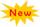 January 23: Division of Environmental Biology (CORE Programs), http://www.nsf.gov/pubs/2013/nsf13508/nsf13508.htm?WT.mc_id=USNSF_26&WT.mc_ev=click January 30: Division of Molecular and Cellular Biosciences: Investigator-Initiated Research Projects, http://www.nsf.gov/pubs/2013/nsf13510/nsf13510.htm?WT.mc_id=USNSF_25&WT.mc_ev=click February 1: Science, Technology and Society, http://www.nsf.gov/pubs/2012/nsf12509/nsf12509.htm February 4: Interdisciplinary Research in Hazards and Disasters, http://www.nsf.gov/pubs/2012/nsf12610/nsf12610.htm February 4: Software Infrastructure for Sustained Innovation -S2I2 (SI2-S2I2), Conceptualization (i.e., planning) Grants in the Scientific Software Innovation Institutes track, http://www.nsf.gov/pubs/2013/nsf13511/nsf13511.htm?WT.mc_id=USNSF_25&WT.mc_ev=click February 5: Full Proposals for Cyber-Enabled Sustainability Science and Engineering (CyberSEES), http://www.nsf.gov/pubs/2013/nsf13500/nsf13500.htmFebruary 20: Promoting Research and Innovation in Methodologies for Evaluation (PRIME), http://www.nsf.gov/pubs/2013/nsf13515/nsf13515.htm?WT.mc_id=USNSF_25&WT.mc_ev=click March 1: Ethics Education in Science and Engineering, http://www.nsf.gov/pubs/2011/nsf11514/nsf11514.htm. NOTE: This is a limited submission, with an institution being able to submit only one proposal as the lead institution. As of 10:00 on November 15, only one NOI (from Jules Simon of Philosophy) had been submitted. March 13: Required LOI for Partnerships for Innovation: Accelerating Innovation Research (PFI: AIR), http://www.nsf.gov/pubs/2012/nsf12571/nsf12571.htm March 13: Computing Education for the 21st Century, http://www.nsf.gov/pubs/2012/nsf12609/nsf12609.htm March 28: Research Initiation Grants in Engineering Education, http://www.nsf.gov/pubs/2011/nsf11507/nsf11507.htm National Institutes of Health (Note: Approximately 75% of NIH awards go to Investigator-Initiated Research Proposals. Check http://www.nih.gov/icd/ to see if NIH has an Institute or Center that funds your work.)Open Submission: Research Supplements to Promote Diversity in Health-Related Research, http://grants1.nih.gov/grants/guide/pa-files/PA-12-149.html Open Submission: Research Supplements to Promote Re-Entry into Biomedical and Behavioral Research Careers, http://grants1.nih.gov/grants/guide/pa-files/PA-12-150.html December 4: Research Answers to NCI’s (National Cancer Institute) Provocative Questions—Group A, R01: http://grants1.nih.gov/grants/guide/rfa-files/RFA-CA-12-015.html; R21: http://grants1.nih.gov/grants/guide/rfa-files/RFA-CA-12-016.html December 4: Research Answers to NCI’s Provocative Questions—Group B, R01: http://grants1.nih.gov/grants/guide/rfa-files/RFA-CA-12-017.html; R21: http://grants1.nih.gov/grants/guide/rfa-files/RFA-CA-12-018.htmlDecember 4: Research Answers to NCI’s Provocative Questions—Group C, R01: http://grants1.nih.gov/grants/guide/rfa-files/RFA-CA-12-019.html; R21: http://grants1.nih.gov/grants/guide/rfa-files/RFA-CA-12-020.htmlDecember 4: Research Answers to NCI’s Provocative Questions—Group D, R01: http://grants1.nih.gov/grants/guide/rfa-files/RFA-CA-12-021.html; R21: http://grants1.nih.gov/grants/guide/rfa-files/RFA-CA-12-022.html December 7:  Global Partnerships for Social Science AIDS Research (R24), http://grants1.nih.gov/grants/guide/rfa-files/RFA-HD-13-012.html. LOI due November 16.December 17: Basic Social and Behavioral Research on Culture, Health, and Wellbeing (R24), http://grants1.nih.gov/grants/guide/rfa-files/RFA-LM-12-002.html December 18: Transgenerational Inheritance in Mammals after Environmental Exposure, R01: http://grants1.nih.gov/grants/guide/rfa-files/RFA-ES-12-006.html; R21: http://grants1.nih.gov/grants/guide/rfa-files/RFA-ES-12-007.html  January 7: Ethical Issues in Research on HIV/AIDS and Its Co-Morbidities, R01: http://grants1.nih.gov/grants/guide/pa-files/PAR-12-244.html; R21: http://grants1.nih.gov/grants/guide/pa-files/PAR-12-243.html January 15: Dynamics of Host-Associated Microbial Communities (R01), http://grants1.nih.gov/grants/guide/rfa-files/RFA-GM-14-001.html. LOI due December 14.January 16: Environmental Influences on the Microbiome (R21), http://grants1.nih.gov/grants/guide/rfa-files/RFA-ES-12-009.html March 21: Shared Instrumentation Grant Program (S10), http://grants1.nih.gov/grants/guide/pa-files/PAR-13-008.html. Note: While an institution may submit more than one proposal, the applicant team must include at least three (3) investigators with R01 type funding. The four individuals at UTEP (Igor Almeida, Sid Das, June Kan-Mitchell, and Laura O’Dell) received the PAR directly. It will be sent to any other individual who receives R01 funding.NOTE: Many NIH Program Announcements (PAs) use the standard dates for parent grants listed above. Some PAs that may be of interest include:Research on Children in Military Families: The Impact of Parental Military Deployment and Reintegration on Child and Family Functioning : R01, http://grants.nih.gov/grants/guide/pa-files/PA-11-200.html ; R21, http://grants.nih.gov/grants/guide/pa-files/PA-11-202.html Research on Ethical Issues in Biomedical, Social and Behavioral Research: R01, http://grants.nih.gov/grants/guide/pa-files/PA-11-180.html; R03, http://grants.nih.gov/grants/guide/pa-files/PA-11-181.html; R21, http://grants.nih.gov/grants/guide/pa-files/PA-11-182.html Nanoscience and Nanotechnology in Biology and Medicine: R01, http://grants.nih.gov/grants/guide/pa-files/PA-11-148.html ; R21, http://grants.nih.gov/grants/guide/pa-files/PA-11-149.html Reducing Health Disparities among Minority and Underserved Children: R01, http://grants.nih.gov/grants/guide/pa-files/PA-11-104.html; R21, http://grants.nih.gov/grants/guide/pa-files/PA-11-105.html Translating Basic Behavioral and Social Science Discoveries into Interventions to Improve Health-Related Behaviors (R01), http://grants.nih.gov/grants/guide/pa-files/PA-11-063.html Research on Autism and Autism Spectrum Disorders: R01, http://grants.nih.gov/grants/guide/pa-files/PA-10-158.html; R21, http://grants.nih.gov/grants/guide/pa-files/PA-10-160.html; R03, http://grants.nih.gov/grants/guide/pa-files/PA-10-159.html Home and Family Based Approaches for the Prevention or Management of Overweight or Obesity in Early Childhood: R01, http://grants.nih.gov/grants/guide/pa-files/PA-10-127.html; R21, http://grants.nih.gov/grants/guide/pa-files/PA-10-128.html Development, Application, and Evaluation of Prediction Models for Cancer Risk and Prognosis: R01, http://grants.nih.gov/grants/guide/pa-files/PA-10-025.html; R21, http://grants.nih.gov/grants/guide/pa-files/PA-10-026.html Bioengineering Research Grants (R01), http://grants.nih.gov/grants/guide/pa-files/PA-10-009.htmlExploratory/Developmental Bioengineering Research Grants (R21), http://grants.nih.gov/grants/guide/pa-files/PA-10-010.html Behavioral Science Track Award for Rapid Transition (B/START) (R03), http://grants.nih.gov/grants/guide/pa-files/PAR-09-239.htmlDrug Abuse Prevention Intervention Research: R01, http://grants.nih.gov/grants/guide/pa-files/PA-08-217.html; R21, http://grants.nih.gov/grants/guide/pa-files/PA-08-218.html; R03, http://grants.nih.gov/grants/guide/pa-files/PA-08-219.html Biomarkers: Bridging Pediatric and Adult Therapies, R01, http://grants1.nih.gov/grants/guide/pa-files/PAR-11-322.html; R03, http://grants1.nih.gov/grants/guide/pa-files/PAR-11-323.html; R21, http://grants1.nih.gov/grants/guide/pa-files/PAR-11-323.html mHealth Tools to Promote Effective Patient-Provider Communication, Adherence to Treatment and Self-management of Chronic Diseases in Underserved Populations, R01, http://grants1.nih.gov/grants/guide/pa-files/PA-11-330.html; R03, http://grants1.nih.gov/grants/guide/pa-files/PA-11-331.html; R21, http://grants1.nih.gov/grants/guide/pa-files/PA-11-332.html Healthy Habits: Timing for Developing Sustainable Healthy Behaviors in Children and Adolescents, R01, http://grants1.nih.gov/grants/guide/pa-files/PA-11-327.html; R03, http://grants1.nih.gov/grants/guide/pa-files/PA-11-328.html; R21, http://grants1.nih.gov/grants/guide/pa-files/PA-11-329.html Short Courses on Mathematical, Statistical, and Computational Tools for Studying Biological Systems (R25), http://grants.nih.gov/grants/guide/pa-files/PA-11-351.html Advancing Diversity in Aging Research through Undergraduate Education (R25), http://grants1.nih.gov/grants/guide/pa-files/PAR-12-016.html Screening and Brief Alcohol Interventions in Underage and Young Adult Populations, http://grants.nih.gov/grants/guide/pa-files/PA-12-031.html (R01), http://grants.nih.gov/grants/guide/pa-files/PA-12-030.html (R21), and http://grants.nih.gov/grants/guide/pa-files/PA-12-029.html (R03)Effects of Adolescent Binge Drinking on Brain Development, http://grants1.nih.gov/grants/guide/pa-files/PA-12-027.html (R01) and http://grants.nih.gov/grants/guide/pa-files/PA-12-028.html (R21) Behavioral Interventions to Address Multiple Chronic Health Conditions in Primary Care (R01), http://grants1.nih.gov/grants/guide/pa-files/PA-12-024.html Practical Interventions to Improve Medication Adherence in Primary Care, http://grants1.nih.gov/grants/guide/pa-files/PA-12-022.html (R01) and http://grants.nih.gov/grants/guide/pa-files/PA-12-023.html (R21)Mechanisms Mediating Osteoarthritis in Aging, http://grants1.nih.gov/grants/guide/pa-files/PA-12-019.html (R01) and http://grants1.nih.gov/grants/guide/pa-files/PA-12-018.html (R21)Advances in Patient Safety through Simulation Research (R18), http://grants.nih.gov/grants/guide/pa-files/PAR-11-024.html. An interdisciplinary team is developing a proposal for submission on May 25.Mental Health Research Dissertation Grants to Increase Diversity, http://grants1.nih.gov/grants/guide/pa-files/PAR-12-103.html Secondary Analyses in Obesity, Diabetes, and Digestive and Kidney Diseases (R21), http://grants1.nih.gov/grants/guide/pa-files/PA-12-125.html Health Services and Economic Research on the Prevention and Treatment of Drug, Alcohol, and Tobacco Use, R01: http://grants1.nih.gov/grants/guide/pa-files/PA-12-127.html; R21: http://grants1.nih.gov/grants/guide/pa-files/PA-12-128.html; R03: http://grants1.nih.gov/grants/guide/pa-files/PA-12-129.html     The NCI Transition Career Development Award (K22), http://grants1.nih.gov/grants/guide/pa-files/PAR-12-121.html Research on the Health of LGBTI Populations, R21: http://grants1.nih.gov/grants/guide/pa-files/PA-12-113.html ; R03: http://grants1.nih.gov/grants/guide/pa-files/PA-12-112.html ; R01: http://grants1.nih.gov/grants/guide/pa-files/PA-12-111.html Mechanisms of Alcohol-associated Cancers, R01: http://grants1.nih.gov/grants/guide/pa-files/PA-12-146.html; R21: http://grants1.nih.gov/grants/guide/pa-files/PA-12-147.html Senior Scientist Research Award (K05), http://grants1.nih.gov/grants/guide/pa-files/PA-12-148.html NCI Exploratory/Developmental Research Grant Program (NCI Omnibus R21), http://grants1.nih.gov/grants/guide/pa-files/PAR-12-145.html NCI Small Grants Program for Cancer Research (NCI Omnibus R03), http://grants1.nih.gov/grants/guide/pa-files/PAR-12-144.html NINDS Faculty Development Award to Promote Diversity in Neuroscience Research (K01), http://grants1.nih.gov/grants/guide/pa-files/PAR-12-152.html Research to Action: Assessing and Addressing Community Exposure to Environmental Contaminants, http://grants1.nih.gov/grants/guide/pa-files/PA-12-153.html Basic Research on HIV Persistence, R01: http://grants1.nih.gov/grants/guide/pa-files/PA-12-161.html; R21: http://grants1.nih.gov/grants/guide/pa-files/PA-12-162.html Pilot and Feasibility Clinical Research Grants in Diabetes and Endocrine and Metabolic Diseases (R21), http://grants1.nih.gov/grants/guide/pa-files/PA-12-157.html Alcohol Abuse, Sleep Disorders and Circadian Rhythms, R01: http://grants1.nih.gov/grants/guide/pa-files/PA-12-177.html; R21: http://grants1.nih.gov/grants/guide/pa-files/PA-12-178.html Role of Environmental Chemical Exposures in the Development of Obesity, Type 2 Diabetes, and Metabolic Syndrome, R01: http://grants1.nih.gov/grants/guide/pa-files/PA-12-185.html; R21: http://grants1.nih.gov/grants/guide/pa-files/PA-12-184.html Transition to Independent Environmental Health Research (TIEHR) Career Development Award (K22), http://grants1.nih.gov/grants/guide/pa-files/PA-12-188.html NIH support for Conferences and Scientific Meetings (Parent R13/U13), http://grants1.nih.gov/grants/guide/pa-files/PA-12-212.html Identifying Non-Coding RNA Targets for Early Detection of Cancer, R01: http://grants1.nih.gov/grants/guide/pa-files/PA-12-213.html; R21: http://grants1.nih.gov/grants/guide/pa-files/PA-12-214.html Women’s Mental Health during Pregnancy and the Postpartum Period, R01: http://grants1.nih.gov/grants/guide/pa-files/PA-12-216.html; R21: http://grants1.nih.gov/grants/guide/pa-files/PA-12-215.html   Research on Psychopathology in Intellectual Disabilities (R01), http://grants1.nih.gov/grants/guide/pa-files/PA-12-219.html Biomarkers for Early Detection of Hematopoietic Malignancies, R01: http://grants1.nih.gov/grants/guide/pa-files/PA-12-221.html; R21: http://grants1.nih.gov/grants/guide/pa-files/PA-12-220.html Research on Children in Military Families: The Impact of Parental Military Deployment and Reintegration on Child and Family Functioning (R13, Support for Conferences and Scientific Meetings), http://grants1.nih.gov/grants/guide/pa-files/PA-12-223.html Development and Testing of Novel Interventions to Improve HIV Prevention, Care, and Program Implementation (R34), http://grants1.nih.gov/grants/guide/pa-files/PA-12-231.html Fatigability, Activity Limitations, and Bioenergetics in Aging, R01: http://grants1.nih.gov/grants/guide/pa-files/PA-12-227.html; R21: http://grants1.nih.gov/grants/guide/pa-files/PA-12-225.html; R03: http://grants1.nih.gov/grants/guide/pa-files/PA-12-226.html Stem Cells and Alcohol-induced Tissue Injuries, R01: http://grants1.nih.gov/grants/guide/pa-files/PA-12-233.html; R21: http://grants1.nih.gov/grants/guide/pa-files/PA-12-232.html Physical Activity and Weight Control Interventions among Cancer Survivors: Effects on Biomarkers of Prognosis and Survival, R01: http://grants1.nih.gov/grants/guide/pa-files/PAR-12-228.html; R21: http://grants1.nih.gov/grants/guide/pa-files/PAR-12-229.html Development of Mathematical Cognition and Reasoning and the Prevention of Math Learning Disabilities, R01: http://grants1.nih.gov/grants/guide/pa-files/PA-12-248.html; R21:http://grants1.nih.gov/grants/guide/pa-files/PA-12-246.html; R03: http://grants1.nih.gov/grants/guide/pa-files/PA-12-247.html Behavioral Science Track Award for Rapid Transition (B/START) (R03), http://grants1.nih.gov/grants/guide/pa-files/PAR-12-251.html HIV/AIDS, Drug Use, and Vulnerable Populations in the U.S., R01: http://grants1.nih.gov/grants/guide/pa-files/PA-12-281.html; R21: http://grants1.nih.gov/grants/guide/pa-files/PA-12-280.html Exploratory/Developmental Bioengineering Research Grants (R21), http://grants1.nih.gov/grants/guide/pa-files/PA-12-284.html Drug Abuse Aspects of HIV/AIDS, R01: http://grants1.nih.gov/grants/guide/pa-files/PA-12-293.html; R21: http://grants1.nih.gov/grants/guide/pa-files/PA-12-295.html; R03: http://grants1.nih.gov/grants/guide/pa-files/PA-12-294.html Note: Links to all active PAs are at http://grants1.nih.gov/grants/guide/search_results.htm?year=active&scope=pa Links to all active RFAs are at http://grants1.nih.gov/grants/guide/search_results.htm?year=active&scope=rfa Other AgenciesDecember 4: National Endowment for the Humanities, Sustaining Cultural Heritage Collections, http://www.neh.gov/grants/preservation/sustaining-cultural-heritage-collections December 4: NASA, Space Technology Research Fellowships, http://nspires.nasaprs.com/external/viewrepositorydocument/cmdocumentid=340787/solicitationId=%7B67565659-36F8-8888-A19E-6DC271DA6ED5%7D/viewSolicitationDocument=1/NSTRF13%2010%2010%202012%20release.pdf December 4: USAID/NSF Partnerships for Enhanced Engagement in Research (PEER) Science, http://sites.nationalacademies.org/pga/dsc/peerscience/index.htmDecember 5: Environmental Protection Agency, Fall 2013 EPA Greater Research Opportunities (GRO) Fellowships for Undergraduate Environmental Study, http://www.epa.gov/ncer/rfa/2013/2013_gro_undergrad.html December 11: Environmental Protection Agency, 10th Annual P3 Awards: A National Student Design Competition for Sustainability Focusing on People, Prosperity and the Planet, http://www.epa.gov/ncer/rfa/2013/2013_p3.html December 12: Department of Defense, FY 2013 Department of Defense Multidisciplinary Research Program of the University Research Initiative (MURI), http://www.grants.gov/search/search.do;jsessionid=bDlyQrJDdrvgQbPqnl2vhdTQSwkZLFYnVtHHDct12628vgTGnx4p!-232291924?oppId=192113&mode=VIEW January 4: Office of Naval Research, FY 2013 ONR Young Investigator Program, http://www.onr.navy.mil/~/media/Files/Funding-Announcements/BAA/2013/13-003.ashx January 15: Institute of Museums and Library Services: Museums for America, http://www.imls.gov/applicants/detail.aspx?GrantId=11 Sometime in Mid-January: Hogg Foundation for Mental Health, Mental Health Research Grants for Tenure-Track Assistant Professors in Texas, http://www.hogg.utexas.edu/initiatives/academic_research.html. Note J. Wiebe and F. Dick have copies of last year’s guidelines that will be sent upon request.January 18: Invited Full Proposals for PEER Health, http://sites.nationalacademies.org/PGA/dsc/peerhealth/index.htm January 22: U.S. Department of Education, National Institute of Disability and Rehabilitation Resources (NIDRR), Field Initiated Projects, http://www.gpo.gov/fdsys/pkg/FR-2012-11-05/html/2012-26929.htm February 8: United States Department of Agriculture, Higher Education Challenge Grants Program, http://nifa.usda.gov/funding/rfas/higher_education_challenge.html February 11: United States Department of Agriculture, Hispanic-serving Institutions Regular Grants, http://nifa.usda.gov/funding/rfas/pdfs/13_hsi.pdf. Note: This is a Limited Submission, with an institution able to submit only four (4) applications in this category. NOI’s were be due October 29, and White Papers will be due November 26.February 18: United States Department of Agriculture, Hispanic-serving Institutions STEAM Grants, http://nifa.usda.gov/funding/rfas/pdfs/13_hsi.pdf. Note: This is a Limited Submission, with an institution able to be the lead on only one (1) application in this category. NOI’s were due October 25, and White Papers will be due November 26.March 4: National Endowment for the Humanities, Landmarks of American History and Culture: Workshops for School Teachers, http://www.neh.gov/grants/education/landmarks-american-history-and-culture-workshops-school-teachers April 16: National Endowment for the Humanities, Awards for Faculty at Hispanic-Serving Institutions, http://www.neh.gov/grants/research/awards-faculty-hispanic-serving-institutions 